Animal JournalThe effect of alternative feeding strategies on the feeding motivation of broiler breeder pulletsAitor Arrazola, Tina M. Widowski, Michele T. Guerin, Ejijah G. Kiarie and Stephanie Torrey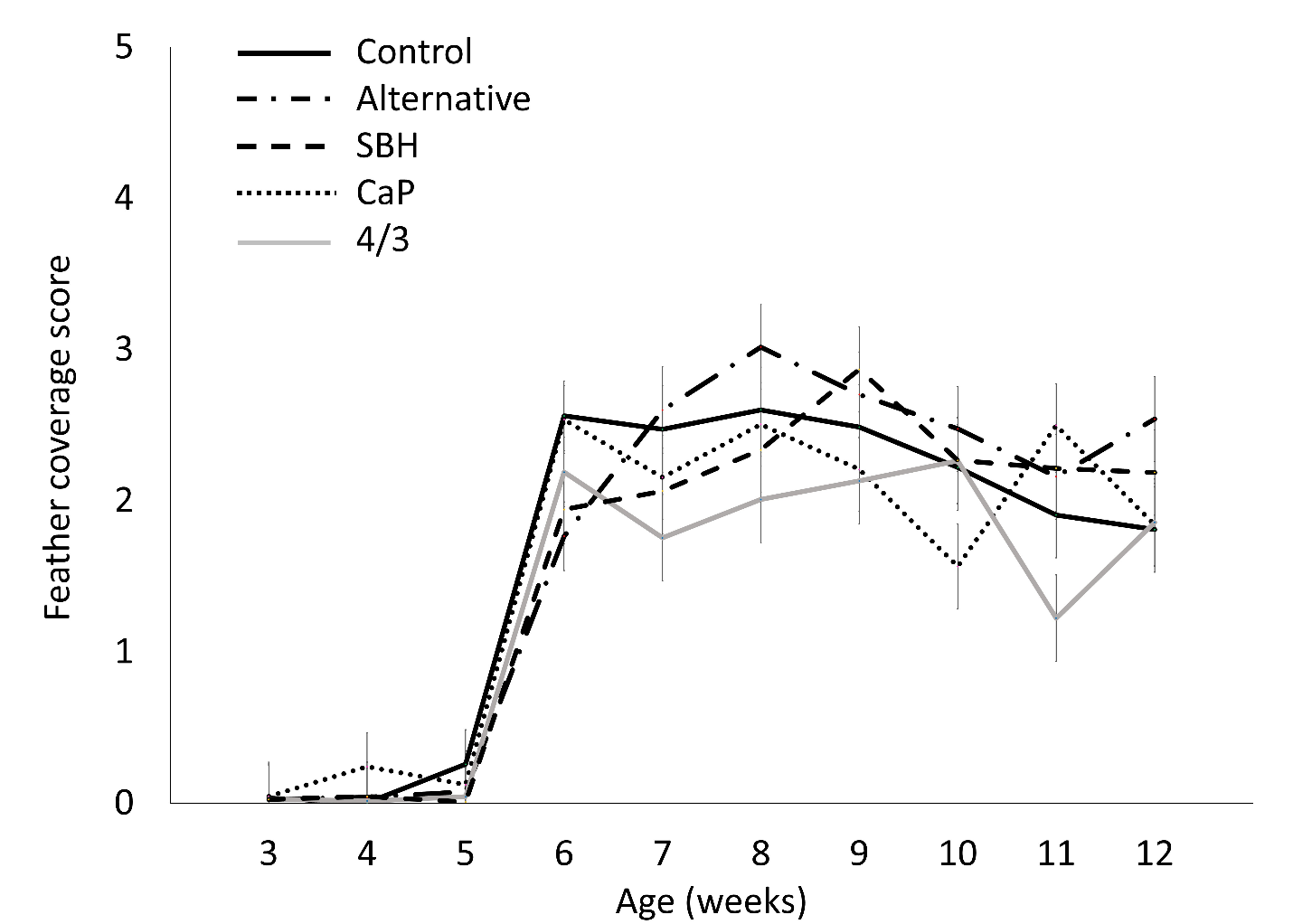 Supplementary Figure S1.  Feather coverage score of broiler breeder pullets on a non-daily feeding schedule (4/3) and those fed diets enriched with soybean hulls (SBH) and calcium propionate (CaP), separately and combined (alternative diet), during rearing (mean ± SE). High scores indicate poor feather coverage and the presence of skin lesion(s), with 30 being the worst feather coverage score. 